Ejercicio 1.1: Experiencias personales con las interrelaciones sectorialesEl objetivo de este ejercicio es identificar los retos actuales relacionados con el agua, la energía y los alimentos y sus principales interrelaciones en el contexto regional/nacional.Guía paso a pasoPaso 1: Debate en grupo sobre los retos del Nexo WEF Crear grupos de trabajo formados por 3-5 personas. En la medida de lo posible, cada grupo debería incluir representantes de los niveles de gobierno nacional y local. Tarea: Discutir los siguientes puntos en el grupo y resumir las conclusiones en la tabla de la siguiente página:¿Cuáles son los principales retos actuales en los sectores del agua, la energía y la alimentación en su región/país?Seleccione uno o dos retos y analice cómo la resolución de estos retos afectaría o dependería de otros sectores. ¿Cuáles son las principales interrelaciones y trade-offs (sacrificios) que observa? Plazo de tiempo: 20 minutos para la discusión y la recopilación de los resultados en la tabla. En la página siguiente encontrará la tabla que puede utilizar para anotar sus respuestas.Paso 2: Presentación de los resultados del trabajo en grupo Objetivo: Presentar los resultados del grupo en el pleno. Tarea: Cada grupo debe designar a un miembro para que presente las conclusiones del grupo en el pleno. Concéntrese en las principales interrelaciones que se han discutido. También puede mencionar las posibles preguntas que quedaron abiertas en el debate del grupo.Plazo de tiempo: Entre 3 y 5 minutos para la presentación de cada grupo.Paso 3: discusión en el plenoObjetivo: Comparación de los resultados de los grupos y discusión posterior en el pleno. Tarea: Compare sus resultados con los de los otros grupos en una discusión conjunta en el pleno. ¿En qué aspectos ha observado similitudes o diferencias? ¿Qué le ha sorprendido? ¿Dónde ve los puntos de entrada para implementar Nexo WEF?Plazo de tiempo: 20 minutos para el debate en el pleno.Tabla: Plantilla para anotar los resultados RetosSector del agua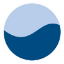 Sector de la energía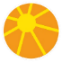 Sector de la alimentación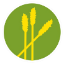 Otros sectoresRetosPrincipales interrelaciones y trade-offs (sacrificios) con otros sectores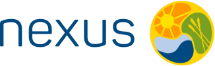 